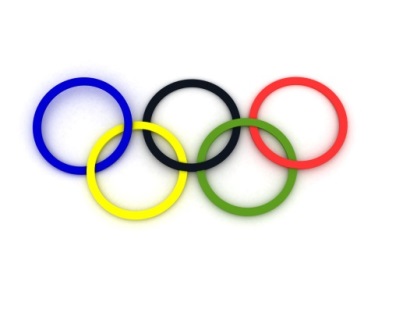 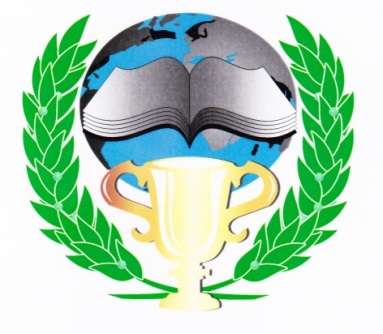 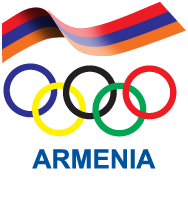 МЕЖДУНАРОДНЫЙ ОЛИМПИЙСКИЙ КОМИТЕТМЕЖДУНАРОДНАЯ АССОЦИАЦИЯ УНИВЕРСИТЕТОВ ФИЗИЧЕСКОЙ КУЛЬТУРЫ И СПОРТАМИНИСТЕРСТВО ОБРАЗОВАНИЯ И НАУКИ РАНАЦИОНАЛЬНЫЙ ОЛИМПИЙСКИЙ КОМИТЕТ РААРМЯНСКИЙ ГОСУДАРСТВЕННЫЙ ИНСТИТУТ ФИЗИЧЕСКОЙ КУЛЬТУРЫ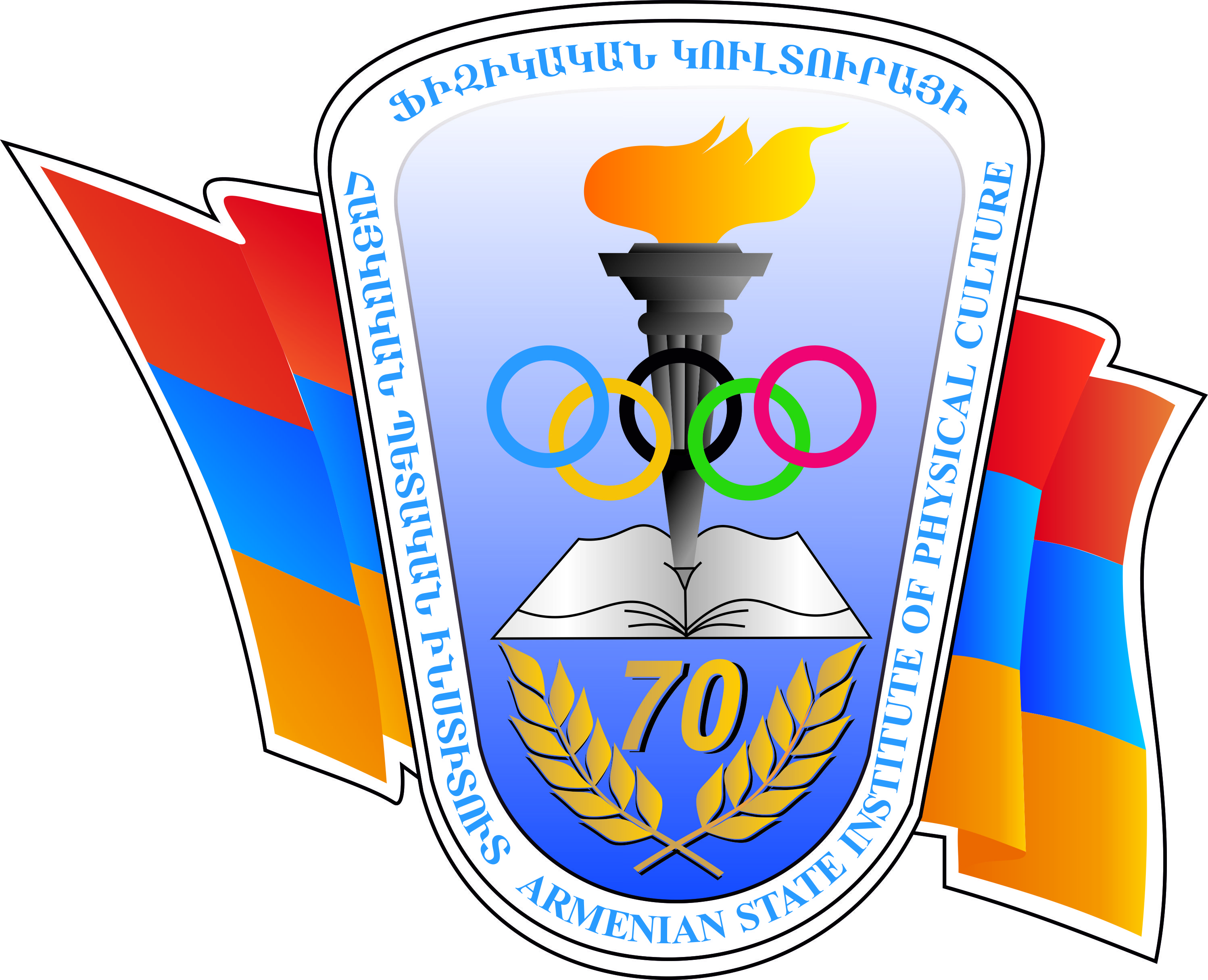 ИНФОРМАЦИОННОЕ ПИСЬМОXIX МЕЖДУНАРОДНЫЙ НАУЧНЫЙ КОНГРЕСС<<ОЛИМПИЙСКИЙ СПОРТ И СПОРТ ДЛЯ ВСЕХ >>ОКТЯБРЬ 2015ЕРЕВАНАРМЕНИЯПОСВЯЩАЕТСЯ70-ЛЕТИЮ АРМЯНСКОГО ГОСУДАРСТВЕННОГО ИНСТИТУТА ФИЗИЧЕСКОЙ КУЛЬТУРЫ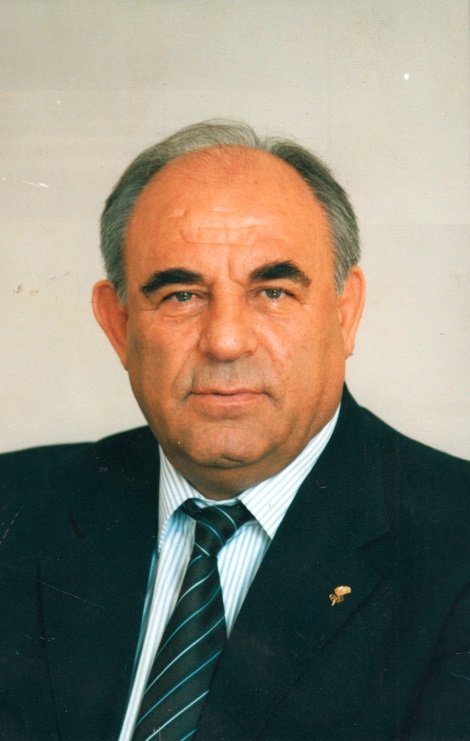 Уважаемые коллегиот имени Армянского государственного института физической культуры имею честь пригласить Вас принять участие в работе Международного научного конгресса “Олимпийский спорт и спорт для всех”, который состоится 6-9 октября 2015 года в Ереване.Искренне благодарю всех ученых и представителей государств-участников международной Ассоциации университетов физической культуры и спорта за предоставление Армении права на проведение очередного международногонаучного Конгресса. Ваше решение мы воспринимаем как признание вклада нашей республики в международное спортивное движение и в сферу спортивной науки.Мы тем более счастливы, что важнейшее мероприятие международного значения состоится в дни празднования 70-летия со дня основания Армянского государственного института физической культуры. Организаторы Конгресса и сотрудники института создадут все необходимые условия для проведения Конгресса на должном уровне. Я уверен, что Конгресс внесет существенный вклад в развитие международной спортивной науки  и послужит последующему укреплению сотрудничества и межгосударственного содружества.С самыми теплыми пожеланиями и с надеждой на встречу в Ереване в 2015 году.Ректор Армянского государственного института физической культуры,профессор В.Б. АракелянНаучные направления КонгрессаТемы секцийОлимпийский спорт, Олимпизм, Олимпийское образование, Олимпийское наследие.Основные проблемы гумманитарной и социально-политической физической культуры.Основные педагогические и психологические проблемы физической культуры и спорта.Медико-биологические аспекты физического воспитания и спортивной тренировки.Круглые столыОсновные проблемы и технологии инновационного развития физкультурного образования.Оздоровительный и массовый спорт.Современные формы организации физической активности населения.Спортивная медицина и физическая реабилитация.Спорт для людей с ограниченными физическими способностями и адаптивная физкультура.Официальные языки конгресса: армянский, русский, английский.Формы проведения КонгрессаДоклады.Пленарные заседания – 30 минут.Доклады на секционных заседаниях – по 10 минут.Стендовые доклады – по 5 минут. Доклад должен быть представлен на бумаге IS 0216: ширина 0,841 м., высота – 1,189 м. Присутствие авторов стендовых докладов обязательно для представления докладов и для ответов на возможные вопросы.Все доклады будут сопровождаться синхронным переводом.Заявки для участияДокладчикам следует заполнить учетную форму на сайте конгресса “регистрация” www.asipc.amВ течение трех дней Вы получите подтверждение относительно приема Вашей заявки.Учетная форма участника конгрессаФАМИЛИЯ ____________________ ИМЯ _________________ ОТЧЕСТВО_______________ДОЛЖНОСТЬ, НАУЧНАЯ СТЕПЕНЬ, ЗВАНИЕ ______________________________________ОРГАНИЗАЦИЯ _________________________________________________________________АДРЕС _________________________________________________________________________СТРАНА ___________________ ГОРОД ____________________ ИНДЕКС ________________ТЕЛ. __________________ ФАКС ____________________ ЭЛ.ПОЧТА____________________ЯЗЫК: армянский, русский, английский (нужное подчеркнуть)ДОКЛАД: “устный”, “стендовый”, “круглый стол” (нужное подчеркнуть)НАУЧНОЕ НАПРАВЛЕНИЕСекционные заседанияКруглый столОПЛАТА РЕГИСТРАЦИИУчастник – 80 евроДокторанты, аспиранты, магистранты – 40 евроГраждане РА – 10 000 драмВсе командировочные расходы несет командирующая организация.ОПЛАТА РЕГИСТРАЦИОННОГО ВЗНОСА ДЛЯ УЧАСТИЯРегистрационные взносы можно оплатить либо переводом, либо по приезду на Конгресс в момент регистрации. Для перевода необходимо обозначить цель оплаты /XIX Международный научный конгресс/, ФИО участника и подтвердить факт перевода отправкой по электронной почте чека об оплате.E-mail: info@asipc.amСВЕДЕНИЯ О ПЕРЕВОДЕ РЕГИСТРАЦИОННОГО ВЗНОСА В филиале Бюзанд “Арарат банк” ОАО открыты счета: AMD 1510022984960100, USD 1510022984960101, EUR 1510022984930149, RUR 1510022984960158ВАЖНЫЕ СВЕДЕНИЯСроки проведения конгресса – 06.10.2015-09.10.2015Сроки подачи предварительных заявок – не позднее 15.03.2015Сроки представления материалов конгресса – не позднее 15.04.2015ОРГКОМИТЕТАДРЕС: РА ЕРЕВАН – 375070Улица Ал. Манукяна 11Армянский государственный институт физической культурыФакс: (3741) 554104E-mail: info@asipc.amОбщие сведения:Бабаян Арутюн АртаваздовичНушикян Анжела РубеновнаТел: /374/ 91458529       /374/ 77529377Факс: /3741/ 10556281E-mail: nushikyan-angela@mail.ruНАУЧНАЯ ИНФОРМАЦИЯКазарян Фрунз ГабриеловичТел: /374/91556300Факс:/3741/10556281E-mail: info@asipc.amТРЕБОВАНИЯ К ОФОРМЛЕНИЮ СТАТЬИМатериалы принимаются на армянском, русском и английском языках.объем статьи – до 4-х полных листов формата A4, включая список литературы, таблицы и диаграммы.Формат материала – Microsoft Word 2003-2007XP.Поля – сверху, снизу, справа – 2.0 см, слева – 4.0смФонт – Times New Roman, размер – 12pt.Межстрочный интервал – ординарный, в пределах всей страницы. Новую строку начинать с отступа 1.0 см.Требования к структуре статьи располагаются в следующей очередности:Научное направление конгресса.Название статьи заглавными буквами, BOLD.Фамилия и инициалы заглавными буквами.Название организации, город, страна заглавными буквами.Диаграммы должны быть черно-белыми и представлены отдельным файлом.Текст должен быть разбит на следующие части: введение, методы, анализ результаты исследования и выводы.Список литературы должен быть в алфавитном порядке. Если в работе имеется ссылка на какого-либо автора, то фамилия автора обязательно должна быть указана в списке литературы. Ссылки необходимо приводить в тексте в квадратных скобках.Оргкомитет оставляет за собой право отбора публикуемых материалов. После изучения статьи автор будет поставлен в известность по эл. почте о публикации.Каждая статья будет оформлена отдельным файлом.Каждый зарегистрированный участник конгресса может послать не больше 2-х статей.     E-mail: info@asipc.am